ГОДИШЊИ ПЛАН ЗА ПРОЈЕКТНУ НАСТАВУ- ДЕЧЈИ ЧАСОПИС „ВИТЕЗ 2“Драги корисници нашег часописа „Витез 2“, представљамо вам укратко начин рада у оквиру предмета Пројектна настава.Уз помоћ нашег часописа моћи ћете да заједно са ученицима савладате основне кораке у реализацији  полуструктурираних пројеката*.Сваког месеца у нашем часопису биће представљен и разрађен један пројекат који са ученицима можете реализовати у току месеца. Оно што наше пројекте разликује од осталих јесте начин реализације који кроз четири корака води до исхода. 1. корак- Посматрај и уочи проблем.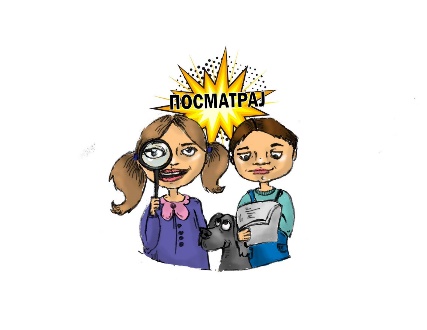 2. Корак: Размисли, предложи решења и припреми се.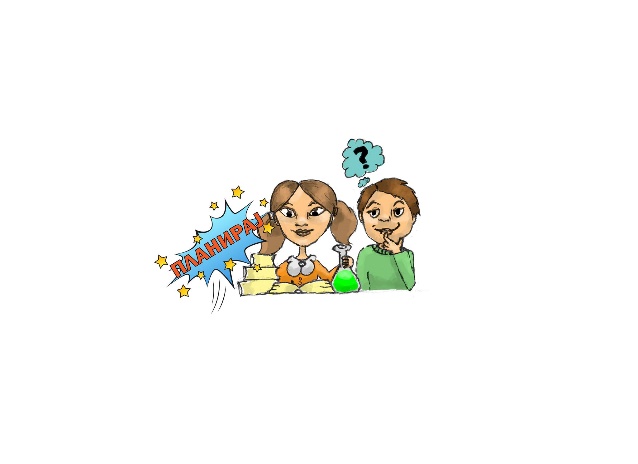 3. Корак: Уради- спроведи акцију.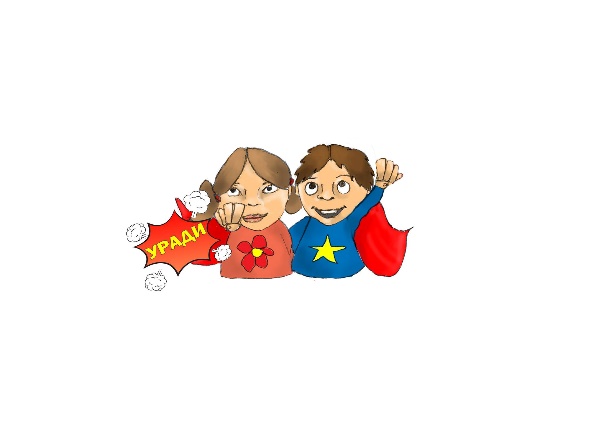 4. Корак: Представи резултате пројекта и пошаљи поруку другима.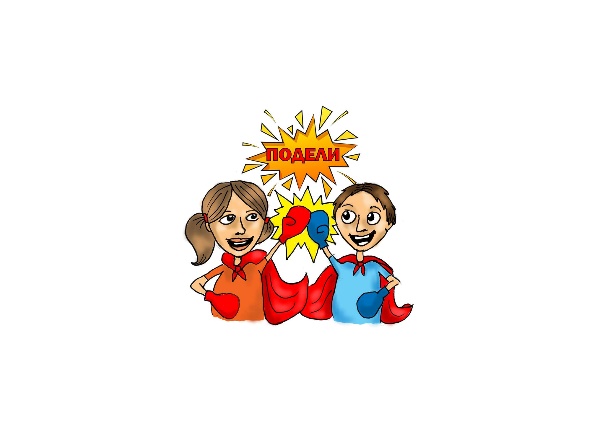 Наши пројекти обрађују теме које су присутне у свакодневном животу ученика, освешћују присуство проблема у окружењу, воде ка решењима и упућују на повезивање са другима. Кроз смислену међуредметну повезаност  развијамо међупредметне компетенције и градимо концепт целоживотног учења.Ученике оснажујемо да постану део промена и пошаљу поруку другима: „Ми можемо - можете и ви!“Нека Вам наши примери послуже као подршка и инспирација у раду са ученицима!* Полуструрирани пројекти: ограничен избор тема, учитељ дефинише циљ и исходе, одређује методе и облике рада; ресурсе и материјале препоручује учитељ; учитељ планира праћење и вредновање.Основна школа: _____________________________________Глобални план рада наставникаПредмет: ПРОЈЕКТНА НАСТАВА                                         Школска година: 2020/2021.Наставник: _________________________                              Разред и одељење: ________Недељни фонд: 1 час	                                                        Годишњи фонд: 36 часоваИсходи пројектне наставеНа крају другог разреда ученик ће бити у стању да:самостално и/или уз подршку одраслих проналази информације;самостално и/или уз подршку одраслих реши проблем;ради у групи - сарађује;има критички однос према властитом и туђем раду;доноси одлуке;износи аргументе;ради и учи на различите начине;планира своје активности и активности групе уз помоћ одраслих;самостално и/или уз подршку одраслих препознаје и проналази одговарајуће ресурсе;добијене продукте представи другима;користи интернет и дигиталне уређаје смостално и /или уз помоћ одраслих;самостално и/или уз помоћ одраслих користи апликације и рачунарске програме у сврху учења;зна да наведе могуће последице по здравље услед неправилног коришћења дигиталних уређаја утицај коришћења дигиталних уређаја на здравље.                     НАЗИВ ТЕМЕ ПРОЈЕКТА                МЕСЕЦБРОЈ ЧАСОВА ПО ТЕМИ1. Ја сам звезда – поштујем правиласептембар42. Чистоћа је пола здравља октобар53. Наше птицeновембар44. Знам шта је солидарностдецембар45. Еколошки календар јануар36. Знам да штедим фебруар37. Пчеле живот значемарт48. Дете - заштитник планетеаприл39. У свету књига мај410. Умем да се играм јун2                                                               УКУПАН БРОЈ ЧАСОВА                                                                УКУПАН БРОЈ ЧАСОВА 36